РЕГЛАМЕНТ Всероссийского Чемпионата 2023по стрельбе из пневматического и малокалиберного оружия на открытом воздухе(22-27 августа 2023 «Патриот»)	Соревнования проходят в Многофункциональном Огневом Центре Федерального государственного автономного учреждения «Военно-патриотический парк культуры и отдыха Вооруженных Сил Российской Федерации «Патриот» в соответствии с графиком проведения и правилами  по дисциплинам, размещенными на сайте Клуба «Атаман» https://ataman.team/.Условия участия.К участию в соревнованиях допускаются все граждане Российской Федерации, стран СНГ и других стран вне зависимости от их квалификации и соревновательного опыта.Стрелку может быть отказано в регистрации на соревнование, в случае наличия проверенной информации из компетентных источников, что данный спортсмен представляет серьёзную угрозу безопасности находящимся на стрельбище людям (п.п.1.2.1.4 (6.2.1.4) Меры безопасности, Правила вида спорта "Пулевая стрельба" (утв. приказом Министерства спорта РФ от 29 декабря 2017 г. N 1137).Участники, планирующие выступать с одной винтовкой (одна винтовка два стрелка), обязаны уведомить об этом оргкомитет при регистрации. При технической невозможности включить в график соревнований обоих участников, Оргкомитет оставляет за собой право отказать в участие одному из стрелков.ОБРАЩАЕМ ВНИМАНИЕ, ЧТО ПРИ СЕБЕ НУЖНО ИМЕТЬ ВСЕ ДОКУМЕНТЫ НА ОРУЖИЕ (СООТВЕТСТВУЮЩИЙ ТРЕБОВАНИЯМ РФ СЕРТИФИКАТ И ПАСПОРТ) И ЛИЧНЫЙ ПАСПОРТ ГРАЖДАНИНА РФ.При отсутствии необходимых документов на техническом контроле стрелок не будет допущен к соревнованиям.СтоимостьРегистрационный взнос  – 1500 руб.  вносится до 31 июля 2023 г. (окончание  предварительной регистрации, формируется финальное расписание соревнований)Оплата дисциплин и классов вносится до 14 августа 2023 года (окончание регистрации, начинается формирование смен).Стоимость участия одного стрелка в одной дисциплине, одном классе - 2000 руб.Стоимость участия одного стрелка в дисциплинах FT, HFT – 3000 руб.Стоимость участия одного стрелка в дополнительной дисциплине (классе) - 2000 руб.Стоимость участия одного стрелка в дисциплине «Золотая муха» - 500 руб.Гостевые  соревнования – 500 руб.Детские соревнования - БЕСПЛАТНОСтоимость обеда на один день - ориентировочно 350 руб. Обязательно поставить галку при регистрации на соревновательный день.Оплата            На карту Сбербанк – 2202 2023 7655 3727После оплаты переслать скан (копию чека) на почту club@ataman-team.ru и iklen@bk.ruКак добратьсяКоординаты для Яндекс-навигатора: 55.562342, 36.779455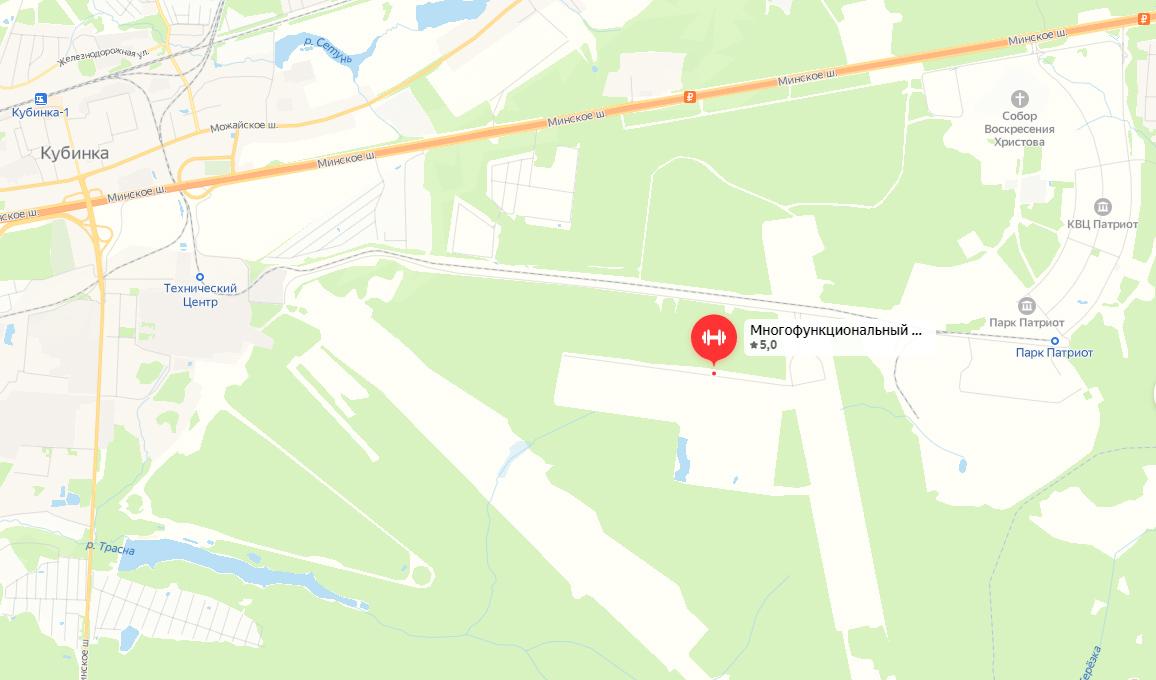 Расписание соревнованийПризовой Фонд.Награждение производится по 3 призовым местам в каждом классе. Три призовых места награждаются при кворуме - минимум 10 человек в классе. Если в классе выступает менее 10 человек, Организатор имеет право закрыть класс или определить количество наградных мест и эквивалент по своему усмотрению ( например  награждается только1 место – 15 000 руб.). Призы спонсоров могут превышать призовой эквивалент. 1-е места в зачетных стрельбах - эквивалент 15 000 руб.2-е места в зачетных стрельбах - эквивалент 10 000 руб.3-е места в зачетных стрельбах - эквивалент 5 000 руб.1-е места в гостевых стрельбах - эквивалент 5 000 руб.2-е места в гостевых стрельбах - эквивалент 3 000 руб.3-е места в гостевых стрельбах - эквивалент 1500 руб.1-е места в детских стрельбах - эквивалент 3 000 руб.2-е места в детских стрельбах - эквивалент 2 000 руб.3-е места в детских стрельбах - эквивалент 1 000 руб.Присутствие призеров  на награждении обязательно! В противном случае Оргкомитет имеет право не передавать награды отсутствующему на подиуме призеру и применять иные спортивные санкции!ДатаВремяНаименование мероприятияРасположение22.08.23  вт.9.00Регистрация, техконтроль, Открытие-брифинг, пристрелка16 стрелковая галерея МФОЦ 22.08.23  вт.10.00- 14.00БР-25 LV16 стрелковая галерея МФОЦ 22.08.23  вт.14.40Золотая муха16 стрелковая галерея МФОЦ22.08.23  вт.Награждение23.08.23 ср.9.00Регистрация, техконтроль, Открытие-брифинг, пристрелка16 стрелковая галерея МФОЦ23.08.23 ср.10.00– 14.00         БР – 25HV16 стрелковая галерея МФОЦ23.08.23 ср.14.40                                       БР 25 Unlimited16 стрелковая галерея МФОЦ23.08.23 ср.Награждение16 стрелковая галерея МФОЦ 24.08.23 чт.9.00 -10.00Регистрация, техконтроль, брифинг, пристрелка                                   16 стрелковая галерея МФОЦ 10.0014.40БР – 50 МВ (малокалиберная винтовка)          БР-91(70м) Легкий класс 16 стрелковая галерея МФОЦ10.0014.00Варминт классический, легкий класс15 стрелковая галерея МФОЦНаграждение  16 стрелковая галерея МФОЦ25.08.23  пт.9.00 -10.00Регистрация, техконтроль, Открытие-брифинг, пристрелка                                   16 стрелковая галерея МФОЦ25.08.23  пт.10.00Силуэтная стрельбаДуэль Региональных 	Сборных16 стрелковая галерея МФОЦ25.08.23  пт.16.00 -17.00Мастер класс ФТ, ХФТЛесная зона 25.08.23  пт.Награждение 26.08.23 сб.9.00 – 10.00Регистрация, техконтроль, брифинг, пристрелка16 стрелковая галерея МФОЦ 26.08.23 сб.10.00 - 14.00Варминт разрушительный средний, тяжелый, супертяжелый, малокалиберная винтовка16 стрелковая галерея МФОЦ26.08.23 сб.10.00Силуэтная стрельба МВ (малокалиберная винтовка)17 стрелковая галерея МФОЦ26.08.23 сб.10.00 – 16.00ФТ, ХФТЛесная зона26.08.23 сб.15.00Гостевой матч, Юный Снайпер15 стрелковая галерея МФОЦ26.08.23 сб.Награждение27.08.23 воскр.9.00 – 10.00Регистрация, техконтроль, Открытие-брифинг, пристрелка16 стрелковая галерея МФОЦ 27.08.23 воскр.10.00                           	БР-9115 стрелковая галерея МФОЦ27.08.23 воскр.10.20  14.00                                     БР-9116 стрелковая галерея МФОЦ27.08.23 воскр.10.00 – 15.00ФТ,ХФТЛесная зона27.08.23 воскр.18.00                                  Награждение